Publicado en  el 19/02/2016 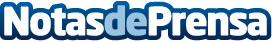 El Gobierno de Cantabria evitará el desahucio de una mujer con dos hijosEl Gobierno de Miguel Ángel Revilla habilitará una vivienda para que María Luisa Fernandez, madre con dos hijos, no sea desalojada por el particular que le alquila el piso. Además, después de mantener una reunión con la Plataforma Stop Desahucios, ha afirmado que ninguna familia será desalojada sin encontrar antes una alternativa habitacionalDatos de contacto:Nota de prensa publicada en: https://www.notasdeprensa.es/el-gobierno-de-cantabria-evitara-el-desahucio_1 Categorias: Sociedad Cantabria http://www.notasdeprensa.es